POKUŠAJ OPONAŠATI OVO ŠTO SAD RADIM…                PRIPREMATI OBJED S ČLANOM OBITELJI          PLESATI S DRUGOM OSOBOM       GRADITI KOCKAMA S DRUGOM OSOBOM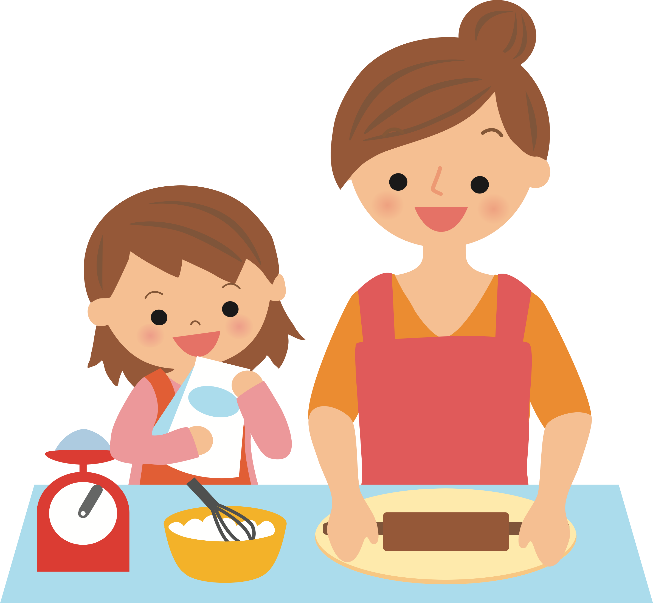 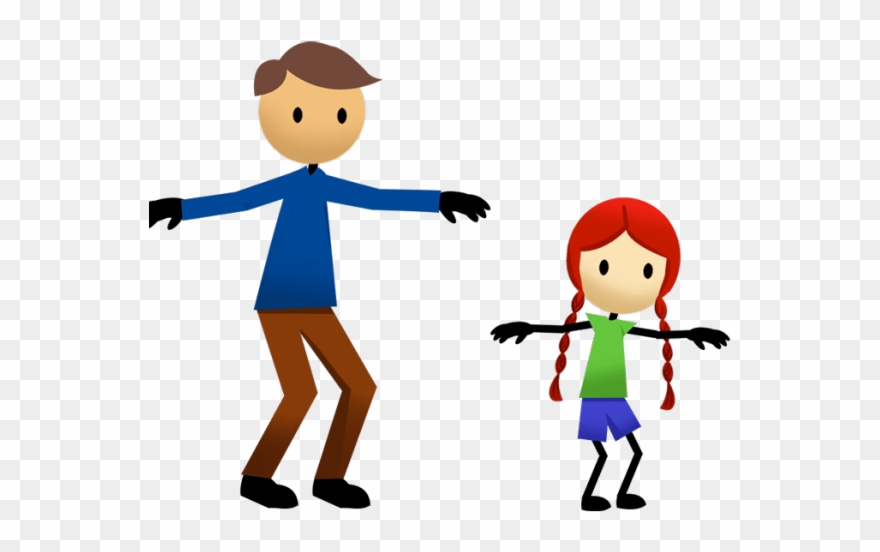 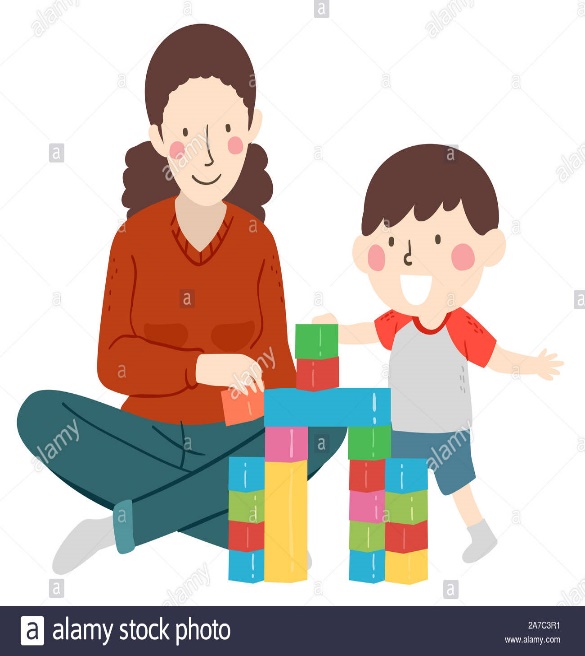 *Napomena: Ovo vježbajte svaki dan. Počnite nešto raditi, a zatim njoj ponudite istu tu aktivnost; neka je obavlja uz vas, prateći sve što radite i vi!